AI GENITORI DEGLI ALUNNI ISCRITTI NELLE CLASSI PRIME DELL’ISTITUTO NELL’ANNO 2019/20SCUOLE PRIMARIELe iscrizioni pervenute ci consentiranno di avere 5 classi prime:una classe a Fiammoi di 18 alunniuna classe a Mur di Cadola di 22 alunniuna classe a Cavarzano di 23 alunnidue classi a Quartier Cadore di 18 alunni ciascunaA Quartier Cadore le due classi verranno definite a settembre, dopo che gli insegnanti avranno osservato, nei primi giorni di scuola, le dinamiche del gruppo di bambini.SCUOLA SECONDARIA DI 1° GRADOVerranno richieste 6 classi prime, con due corsi a tempo prolungato; tuttavia la certezza del numero di classi la avremo solo tra un paio di mesi. Nel frattempo posso dirvi che la classe dell’indirizzo musicale sarà Senza Zaino, essendo stato scelto questo modello di scuola da quasi tutti gli iscritti.Sabato 9 febbraio verranno pubblicati i nominativi degli alunni che hanno superato il test attitudinale per l’indirizzo musicale.La formazione delle classi, come ogni anno, richiederà delle variazioni rispetto alle scelte fatte dalle famiglie, sia per quanto riguarda la lingua scelta, sia per l’adesione al modello senza zaino o tradizionale. Verrete contattati e cercheremo di trovare una soluzione per ogni esigenza; vi ringrazio fin d’ora per la collaborazione.Belluno, 7 febbario 2019						La dirigente scolastica									     Bruna Codogno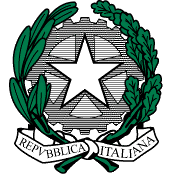 ISTITUTO COMPRENSIVO STATALE “TINA MERLIN” DI BELLUNOSCUOLE INFANZIA - SCUOLE PRIMARIE - SCUOLA SECONDARIA 1° GRADOVia Mur di Cadola,12  - 32100 BELLUNO     Tel.0437931814     C.F. 93049270254www.ictinamerlin.edu.it   -  blic831003@pec.istruzione.it - blic831003@.istruzione.it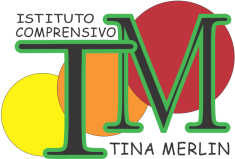 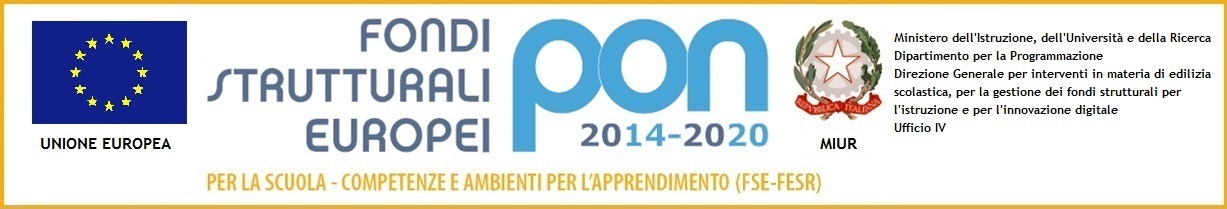 